                        Профсоюз работников народного образования и науки РФ                             Забайкальская краевая организация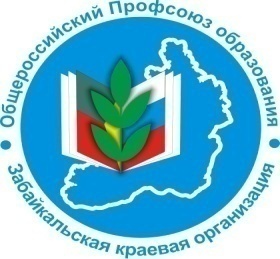 В ПРОФСОЮЗНЫЙ УГОЛОК  Информационный листок «Юридический ликбез». Выпуск № 11  2021 г.Какие ведомственные знаки отличия дают право на присвоение звания «Ветеран труда»?Статус «ветерана труда» определен статьей 7 Федерального закона от 12 января 1995 года № 5-ФЗ «О ветеранах»Если у Вас возникают вопросы, то их можно задать, обратившись в краевой комитет Профсоюза:г. Чита, ул. Ленина, 90, 3 этаж, тел: 8 (3022) 35 55 57, email: obkom.chita@mail.ruНагражденные  до декабря 2016  г.( приказ Министерства образования и науки Российской Федерации от 3 июня 2010 г. N 580 "О ведомственных наградах Министерства образования и науки Российской Федерации") - медаль К.Д. Ушинского;- почетное звание "Почетный работник общего образования Российской Федерации";- почетное звание "Почетный работник начального профессионального образования Российской Федерации";- почетное звание "Почетный работник среднего профессионального образования Российской Федерации";- почетное звание "Почетный работник высшего профессионального образования Российской Федерации";- почетное звание "Почетный работник науки и техники Российской Федерации";- нагрудный знак "За развитие научно-исследовательской работы студентов";- нагрудный знак "За милосердие и благотворительность";- Почетная грамота Министерства образования и науки Российской Федерации;- Благодарность Министерства образования и науки Российской Федерации.Награжденные после декабря 2016 г. до января 2019 г.(п. 1.1 Приложения 1 приказа Министерства образования и науки Российской Федерации от 26 сентября 2016 г. N 1223)- Знак отличия Министерства образования и науки Российской ФедерацииНагражденные с января 2019 г.(Приказ Минпросвещения России от 10.01.2019 г. № 5) - Знак отличия Министерства просвещения Российской Федерации «Отличник просвещения»